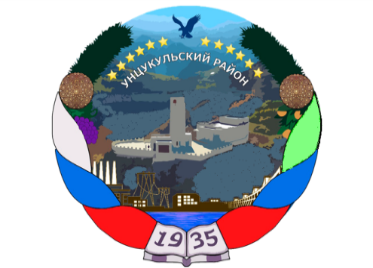 РЕСПУБЛИКА ДАГЕСТАНГЛАВА  МУНИЦИПАЛЬНОГО ОБРАЗОВАНИЯ«УНЦУКУЛЬСКИЙ РАЙОН»Индекс 368950  РД, пос. Шамилькала, ул.М.Дахадаева,3  тел.55-64-85e-mail:mo_uncuk_raion@mail.ruПОСТАНОВЛЕНИЕот  «23» июля  2021 г. № 99Об утверждении порядка предварительного согласования кандидатур на должности руководителей муниципальных учреждений (муниципальных унитарных предприятий) с руководителями органов исполнительной власти Республики Дагестан соответствующей отраслевой компетенцииВо исполнение Указа Президента Республики Дагестан от 2 сентября 2008 г. № 181 «Об утверждении Регламента взаимодействия органов исполнительной власти Республики Дагестан и органов местного самоуправления», Указа Главы Республики Дагестан от 8 июня 2021 № 118 «О внесении изменений в Регламент взаимодействия органов исполнительной власти Республики Дагестан и органов местного самоуправления, утвержденный Указом Президента Республики Дагестан от 2 сентября 2008 г. № 181»,  постановляю:1.Утвердить прилагаемый Порядок предварительного согласования кандидатур на должности руководителей муниципальных учреждений (муниципальных унитарных предприятий) с руководителями органов исполнительной власти Республики Дагестан соответствующей отраслевой компетенции.2.Назначить управление делами администрации муниципального образования «Унцукульский район» ответственным за подготовку запросов о кандидатурах и направлении информации, обмен информацией о кандидатах в целях их отбора и проверки, анализа поступившей информации.3.Контроль исполнения настоящего постановления возложить на руководителя аппарата администрации муниципального «образования Унцукульский район»  Алиеву Патимат Магомедовну.Глава МО «Унцукульский район»                                                             И.М.НурмагомедовУтвержден                                                                                                                                                                                                 постановлением главы МО«Унцукульский район»От 23.07.2021 № 99ПОРЯДОК предварительного согласования кандидатур на должности руководителей муниципальных учреждений (муниципальных унитарных предприятий) с руководителями органов исполнительной власти Республики Дагестан соответствующей отраслевой компетенцииНастоящий Порядок определяет процедуру предварительного согласования кандидатур на должности руководителей муниципальных учреждений (муниципальных унитарных предприятий) с руководителями органов исполнительной власти Республики Дагестан соответствующей отраслевой компетенции.Глава муниципального образования «Унцукульский район» Республики Дагестан не позднее 30 дней со дня открытия вакансии на должность руководителя муниципального учреждения (муниципального унитарного предприятия) направляет на согласование в орган исполнительной власти Республики Дагестан соответствующей отраслевой компетенции следующие материалы для согласования кандидатуры на должность руководителя муниципального учреждения (муниципального унитарного предприятия):а)	копию паспорта кандидата, заверенную в установленном порядке;б)	личный листок по учету кадров;в)	копию трудовой книжки, заверенную в установленном порядке, или сведения о трудовой деятельности;г)	копии документов об образовании, заверенные в установленном порядке.В случае отказа в согласовании кандидатуры на должность руководителя муниципального учреждения (муниципального унитарного предприятия) глава муниципального образования «Унцукульский район» Республики Дагестан в течение 15 дней со дня получения отказа предлагает иную кандидатуру на указанную должность.В случае повторного отказа в согласовании кандидатуры на должность руководителя муниципального учреждения (муниципального унитарного предприятия) глава муниципального образования «Унцукульский район» Республики Дагестан в течение 15 дней со дня получения отказа вправе принять решение о назначении руководителя муниципального учреждения (муниципального унитарного предприятия) либо о повторном согласовании кандидатуры на указанную должность.5.Если в течение 30 дней со дня получения материалов, указанных в пункте 2 настоящего Порядка, руководитель органа исполнительной власти Республики Дагестан соответствующей отраслевой компетенции не направил решение по результатам рассмотрения кандидатуры, такая кандидатура считается согласованной.6.О несогласовании кандидатуры глава муниципального образования «Унцукульский район» Республики Дагестан не позднее 5 рабочих дней информирует Администрацию Главы и Правительства Республики Дагестан.